December 13, 2019On July 1, a new law went into effect that tasked the Indiana Criminal Justice Institute (ICJI) with developing a web-based sexual assault tracking system that will be used to, not only notify victims about the status of their forensic examination kit, but also reimburse claims of both victims and health service providers. Since the law went into effect, ICJI has been in the process of developing the Indiana Sexual Assault Tracking System and is pleased to announce that the system is now operational.Since the system requires participation from every hospital and medical facility to function properly, ICJI will be conducting a training session for clinical providers in the state. The training will provide information on how to use the new system and what’s required from medical staff moving forward.IMPORTANT NOTE: To receive reimbursement for forensic examination kits in accordance with the new law, information must be entered into the Indiana Sexual Assault Tracking System.To ensure we invite the right individuals to attend the training, please send contact information for clinical providers at your facility to Ben Gavelek at begavelek@cji.in.gov no later than Friday, Dec. 20.Full Name:Phone Number:Email Address:Once we have compiled the list, we will send out more information about the time, date and format of the training.Respectfully,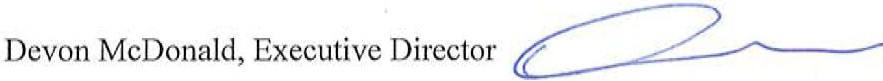 Devon McDonaldExecutive Director